                                               World   History #16                               Christian Church from Middle Ages                    Western (Pope)                                               Eastern (Patriarch)                               Catholic                                                              Orthodox                         Holy Trinity  (1)               Schism                      Holy Trinity  (3)                                                       Roman Catholic ChurchWestern Church of Rome    Pope   Cardinals – advisors (red)   Archbishop   Bishop – responsible for diocese   Monasteries – Abbot (Abbesses) Monk (Nun)   Hermit   Mystics        Johann Tauler 1300-1361        Heinrich Suso 1300-1366            Inward religious experience way to greater knowledge of God – distrust rituals       Jan van Ruysbroeck 1293-1381              Living ascetic and meditative life with evangelical devotion to reform       Catherine of Siena 1347-1380             Meditation and prayer – scourging self with iron chain Seven SacramentsMass and Transubstantiation (Bread & wine = flesh & blood of Jesus)      2.  Penance     3.  Confirmation     4.  Baptism     5.  Ordination     6. Eucharist      7. Marriage – not recognized by church in the beginning            a. Simple ceremony – kiss and rings exchanged with verbal promise             b. Priest not necessary             c. females 13-16 years old            d. males 20-28 years old rural and 30-35 for urban                e. Green for purity              f.  barefoot for fidelity  Saints  St. Benedict – rule for monks/ vows of poverty, obedience and chastity  St. Augustine of Canterbury England  St. Patrick of Ireland  St. Dominic – walked barefoot across Europe / Dominicans = Black robe / Inquisition  St. Francis of Assisi – Grey  St. Ignatius Loyola = Jesuits – brown  St. Columbian in 600 A.D. prescribed 6 lashes for a monk who forgot to say amen. Ten                                                lashes for One that notched a table with his knife and 6 lashes                                                for on who sang out of tune. Heresy – against teachings of the Church     Peter Waldo 1170 (Waldenisans)    Albigensian’s of Southern France    John Hus 1370-1415 (Prague)       Used patriotism against Pope        Four Articles of HussitesSacraments given by God to all men not just the clergyFreedom of preachingRemove clergy from temporal activitiesClergy subject to civil law Lollards – England    John Wyclif 1320-1384 England He attacks on corruption and abuse – called Pope an  antichrist and Bible source of authority and called for the Bible to be in vernacular language of native country instead of Latin. Excommunication = out of churches protection To be an “outlaw” was to be outside the Law and anyone could kill the “outlaw” Bastard was to be illegitimate child without protection of family Interdict = Papal order to close churches in a particular countryPapal Bull’s – decrees by Pope      Exsurge Domine Bull issued 15 June 1520 held 41 censures of Martin Luther’s 95 Theses and threaten him with excommunication  PowerThe Church held power by keeping written records of births and marriages (Law) Church leaders were of Noble birth Justice (Nobles) the gown is a symbol of old church powerCourt seldom heard evidence – recorded statements did not examine witness    high justice – criminal    low justice – civil side             The killing of a bishop was 40 times greater than killing of a peasantGod’s protection: By Battle by Ordeal God on side of winner  By Ordeals in Law God would protect the innocence hot iron – carry several paceshot water – pluck a stone out of a boiling pail of waterafter each hand bound for three days – if infection – guiltycold water – tied hand and foot – if floated – guilty / water refused any evil (holy water)Crusades called for by Pope Urban 1099 A.D. First Crusade called by Pope Urban                            2nd Crusade – Saladin united Egyptians and Syria 3rd Crusade King Richard the Lion heart – allowed pilgrims to Jerusalem 1187                                4th Crusade – sacked Constantinople 1204-1311Holy Orders: Crusaders were warrior pilgrims and the Templers were warrior monks Templars = White field with Red Cross     The Templars were the 1st international banker then in 1307 King Philip IV of France and Pope Clement V order arrest of order for heresy. Wealth and power threaten power structure and 54 members burned alive in one day. The Grand Master Jacques de Molay burned in 1314 and curse king and pope and  both died within a year. Hospitallers = Black cross on white field took care of those on the battlefield Teutonic = White cross on black field – Germanic Knights in war were uncontrolled – all wanted to agree on battle plans and did not follow ordersTruce of God    Forbade fighting from Thursday evening until Monday morning at Easter Peace of God    Forbidden acts – enter church by force, plunder peasants attack on farmers, tradersPopes:     Pope Clement VI elected in Avignon - The invasion of Italy set off the idea of Contract Theory with idea of a fusion of mutual rights and Private rights         Pope Innocent VIII 1482-1492 had his son married to daughter of Lorenzo de Medici and  promoted his nephew to a Cardinal – who later became Pope Leo X     Pope Alexander VI 1492-1503 – his son was Cesare Borgia      Pope Julius II 1503-1513 (Warrior Pope) Aristotle and Plato influence once more: Plato to Neo-Plato emphasis on soul and reality – Transcending life beyond death – immortality of soul primacy to mind and contemplation – soul transcended body proof of God’s existenceTruth outside church – individual worth / mathematicsErasmus Humanism – man created in Gods image       In the South - classical Greek and Roman grammar and rhetoric (Cicero and Law)       In the North – scriptures Renaissance – money flows into Mediterranean cities – Reason and faithReformation – Schism / Catholic and ProtestersCounter-Reformation – Church response to Reformation – Faith and reason 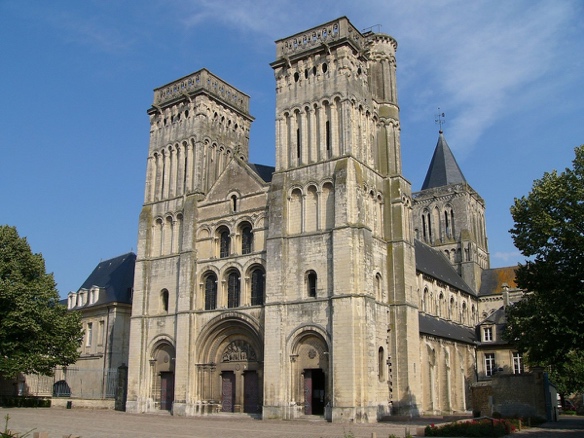 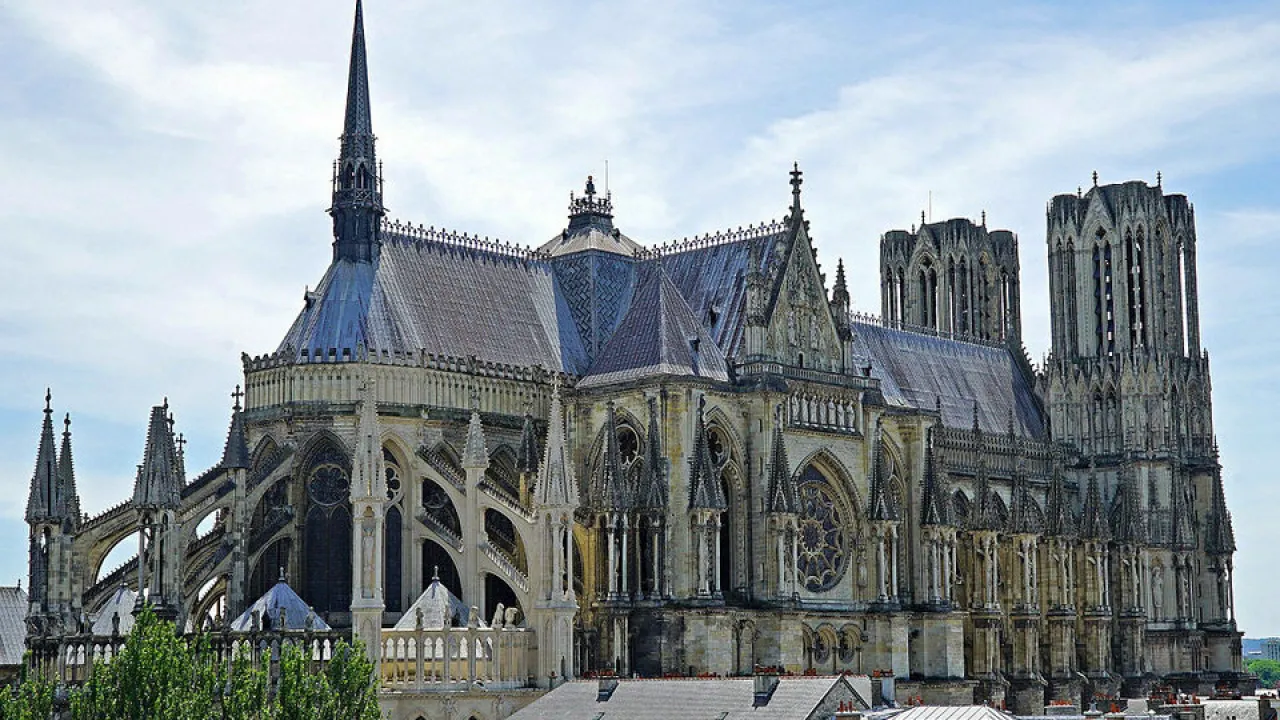           Romanesque Cathedral                                           Gothic Cathedral                                      Eastern Orthodox ChurchIs not directed from one individual but rather Councils to Keep the Faith. There are many communities of the Orthodox Churches – Greek, Russian, Ukrainian, Georgian, Armenian, and Coptic to name a few. Ecclesiology = nature and structure of the church Patriarch of Constantinople Patriarch = of an ethnic / groupArchbishop = head of CountryMetropolitan = head of a City Bishop = head of a Diocese Titular Bishop = an assistant (Honorary appointment) Priest = supervisory of groupDeacons = servant of church Synod = advisory council (from Book of Acts) Apostolic Council of Jerusalem Conciliarity = to get along in good favor and reduce hostility (Back-and-Fourth)                   Greek Church                                     Russian Church 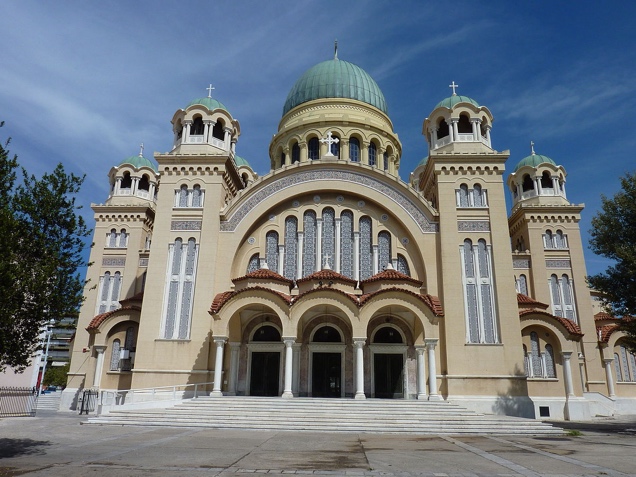 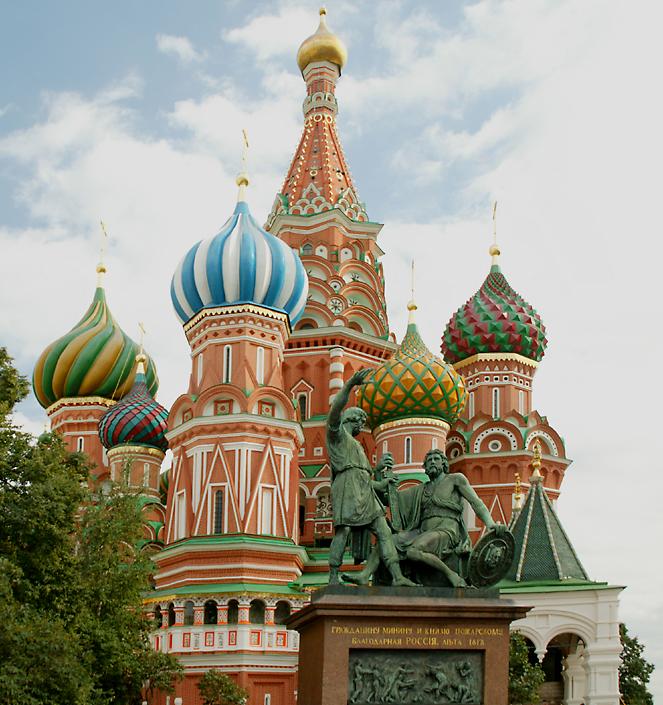 Icons 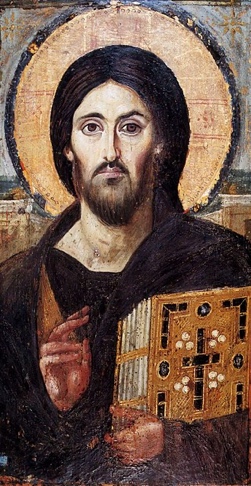 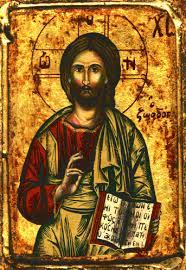 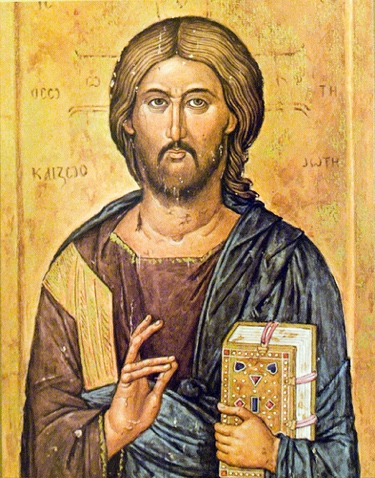 